Об удалении адреса в ФИАСВ связи с некорректными данными в базе ФИАС аннулировать земельный участок с кадастровым номером 21:15:210101:216, находящийся по адресу: Чувашская Республика, Красночетайский муниципальный район, Атнарское сельское поселение, п. Черемушки, з/у 7/1, с уникальным номером адреса объекта адресации в ГАР 9f010e8f-6c61-46f0-82ab-b0c3902a0828 Глава Атнарского сельского поселения                                                     В.В.ХрамовЧĂВАШ РЕСПУБЛИКИХĔРЛĔ ЧУТАЙ РАЙОНĚ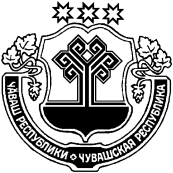 ЧУВАШСКАЯ РЕСПУБЛИКА КРАСНОЧЕТАЙСКИЙ  РАЙОНАТНАР ЯЛ ПОСЕЛЕНИЙĚНАДМИНИСТРАЦИЕЙЫШĂНУ20.07.2022 №91Атнар салиАДМИНИСТРАЦИЯАТНАРСКОГО  СЕЛЬСКОГОПОСЕЛЕНИЯПОСТАНОВЛЕНИЕ20.07.2022  №91село Атнары